Date: 	DateForm 23 Request #:  20XX-Dept Abbrev – Seq.# (000X)Project #:  00000000000XXXXTo:		Project Contact		Department		Address		Address		City, State, Zip		PhoneFrom:	Department of General Services, Real Estate Services Division,	Project Management and Development Branch, 	Architecture and Engineering (AE) Sections 1 and 2	707 3rd Street, Suite 4-105, West Sacramento, CA  95605Subject:	FORM 23 DENIAL OF DELEGATION; CRUISE #XXXXX Building:	Building name and number (if applicable)Location:	building address and room locationThe Department of General Services (DGS), Real Estate Services Division (RESD) hereby denies the AGENCY delegation to enter into contracting for project description.  This Form 23 Denial of Delegation is rejected due to the following conditions:	The estimated cost of the proposed scope of work for the project exceeds the statutory limits set under Public Contract Code 10108 or 10108.5 as applicable.	In our opinion, the services of the Dept. of General Services are required due to the complexity and nature of the proposed scope of work for the project. See below for additional information.Explanation of Denial:Additional information, if applicableIf you have any questions, please contact me at (916) 375-xxxx.Sincerely,Name, Principal ArchitectAE Section #CC:	Jason Kenney, Assistant Deputy Director, DGS - Real Estate Services DivisionAMB CSM, Customer Service Manager, DGS – RESD - Asset Management BranchAMB RPM, Asset Manager, DGS – RESD – Asset Management BranchFile; M:\AE\Admin\Form 23\_Templates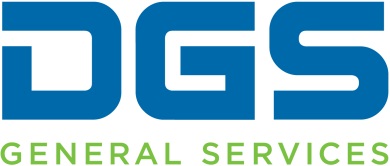 FORM 23MEMORANDUM